Интеграция урочной и внеурочной деятельности в образовательной области технологияПосредственный учитель излагает. Хороший учитель объясняет. Выдающийся учитель показывает. Великий учитель вдохновляет. Уильям УордСовременная общеобразовательная школа качественно обновляется, используя взаимосвязи традиционных и инновационных подходов к организации целостного учебно-воспитательного процесса как совместной творческой жизнедеятельности педагога и школьника.Целостность воспитания личности предполагает, прежде всего, соединение школьного образования с жизнью, с социальной средой.Общеобразовательная школа уже не может качественно решить проблему образования и воспитания детей и молодежи самостоятельно, автономно, изолированно от внешкольной среды. Ошибочно считать, что учебно-воспитательный процесс проходит только в стенах школы и его участниками являются только учителя и учащиеся.        Воспитание и развитие детей и молодежи осуществляется не только в школе, но и во внешкольной среде. Участниками данного процесса следует считать школьных учителей, учащихся, их родителей, работников внешкольных учреждений и организаций.Именно интеграция школьных и внешкольных занятий способствует созданию полноценных условий для совместной работы педагогов и воспитанников, обеспечивающих формирование у школьников творческого стиля жизнедеятельности, возможности саморазвития личности.Интеграция школьного и внешкольного образования, урочных и внеурочных занятий может проводиться в рамках любого школьного предмета или носить межпредметный характер. Хочу показать возможности организации взаимосвязи урочной и внеурочной работы на примере предмета технология.Благодаря практической направленности, деятельностному характеру и тесной связи с повседневной жизнью, образовательная область технология дает возможность учащимся получать новые знания, умения, навыки, интегрировать их со знаниями, полученными на других школьных предметах, и применять их в самых различных жизненных ситуациях.Важнейшими задачами предмета технология являются: воспитание общественно ценных мотивов выбора профессии и трудолюбия, приобретение опыта самостоятельной практической деятельности, содействие развитию технологического мышления, творческого отношения к действительности, стремления к созиданию, проявлению индивидуальности каждого ученика.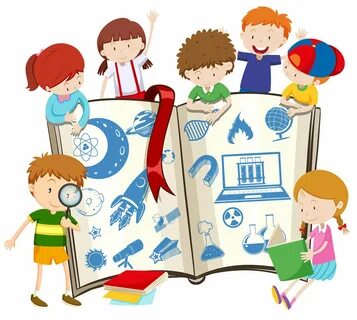 Р. Кимбелл так определяет место технологии в ряду школьных предметов: научные дисциплины объясняют мир, математика даёт абстрактный язык для описания и исследования мира, родной и иностранный языки предоставляют возможность общаться, технология учит изменять окружающий мир.Интеграция урочных и внеурочных занятий в преподавании технологии позволяет использовать многообразие педагогических методов, форм, подходов.Урочными считаются занятия, включенные в школьное расписание, проводимые по нормативным учебным программам и факультативные занятия по предметам.Урок по-прежнему является основной формой организации учебно-воспитательного процесса. Однако его возможности ограничены для вариативной творческой организации обучения, воспитания и развития личности школьника, создания оптимальных условий для самостоятельной деятельности, для учета личностных особенностей, для реальной индивидуализации и дифференциации обучения и воспитания, эффективной социальной адаптации учащихся, для развития дружеских партнерских взаимоотношений взрослых и детей в совместной деятельности. Эту задачу возможно решить с помощью внеурочной деятельности, которая ориентирует педагогов и учащихся на поиск новых форм, способов и методов взаимодействия и сотрудничества всех участников педагогического процесса: учителей, учащихся, их родителей. Внеурочная деятельность по технологии создает условия для самореализации личности ребёнка, выявляет и развивает творческие способности. Важная роль отводится формированию культуры труда: содержанию в порядке рабочего места, экономии материалов и времени, планированию работы, правильному обращению с инструментами, соблюдению правил безопасной работы.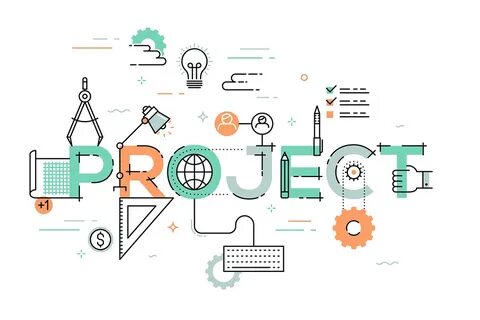 Цель внеурочной деятельности по технологии воспитывать интерес и любовь к ручному творчеству, вовлекать детей в активную творческую деятельность, сформировать навыки и умения работы с материалами различного происхождения; обучить изготавливать поделки из различных материалов.Внеурочная деятельность может проводиться как в школе, так и вне её. Наиболее распространённой формой внутришкольной внеурочной деятельности является кружковая работа. Формы организации урочных и внеурочных занятий могут быть самыми разнообразными: лекции, практические занятия, диспуты, конференции.Внеурочная деятельность в школе имеет большое учебное и воспитательное значение. Она расширяет и углубляет знания, полученные на уроке, позволяет приобрести многие полезные навыки, а, следовательно, приближает обучение и воспитание к жизни, обеспечивает индивидуальный подход к учащимся, создает благоприятные условия для развития у них самостоятельности.Многие разделы школьного предмета технология находят логическое продолжение в кружковой работе. Учащиеся с большим интересом посещают кружки кулинарии, шитья, вязания, вышивки, бисероплетения, макраме, лоскутопластики, на которых углубляют, совершенствуют знания и умения, полученные в процессе урочной работы, расширяют круг изучаемых вопросов, включаются в конкурсную и проектную деятельность. Проводимые конкурсы, содержат достаточно сложные и ёмкие по времени изготовления задания. Урочного времени на подготовку к ним недостаточно. Кружковая работа предоставляет учащимся простор для индивидуального, группового творчества и самодеятельности, глубину и многообразие видов общения учеников со взрослыми и сверстниками, огромное познавательное пространство и большие возможности развития собственных способностей, мобилизует школьников на участие в олимпиадах, конкурсах и выставках. При этом создаются такие изделия, которые можно считать эксклюзивными произведениями искусства. 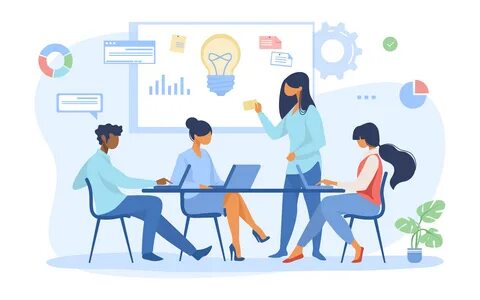 Образовательная область технология активно использует в качестве основного педагогического метода проектную деятельность. Она сквозной линией проходит сквозь всю урочную и внеурочную структуру и теснее связывает воедино все компоненты. Этот метод можно считать эффективной методикой решения многих задач, встающих перед человеком в течение жизни. Важнейшим при этом является тот факт, что детям, знакомым с методом проектов, не придётся переучиваться в дальнейшей жизни, потому что они будут готовы к решению задач на уровне изобретений и открытий.Проектная деятельность включает учащихся в процесс проектирования, исследования, коммуникации, поиска информации и путей решения поставленной проблемы, оптимизации, анализа и синтеза, рефлексии и вовлекает в эту деятельность не только самих учащихся, но и учителей, родителей, специалистов различных областей. Нередко конструкторское, исследовательское внеурочное задание, полученное учеником, становится совместным творческим делом для него и его родителей. Выполненное удачно, такое задание позитивно влияет не только на успеваемость, но и на эмоциональную сферу личности школьника, на развитие его взаимодействия с родителями, улучшая морально-психологическую атмосферу в семье. Интеграция урочной и внеурочной деятельности посредством метода проектов позволяет учащимся добиваться высоких результатов, осознавать свою значимость, собственную востребованность, и таким образом реализует социальные потребности учащихся в уважении и самовыражении. 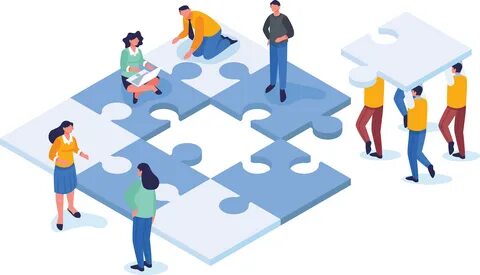 В коллективном и групповом взаимодействии проектной деятельности важную роль играет формирование навыка работы в команде, умения слушать и принимать позицию других, умения тактично отстаивать своё собственное мнение, ответственность перед товарищами. Общая цель создает дополнительный мотивационный фактор.Работа над проектами в творческом коллективе дает возможность учащимся объединиться по интересам, обеспечивать для них разнообразие ролевой деятельности в процессе обучения, воспитывает обязательность выполнения заданий в намеченные сроки, взаимопомощь в работе, тщательность и добросовестность. Данная деятельность способствует формированию ключевых компетентностей, таких как готовность и способность обучаться самостоятельно, способность участвовать в принятии групповых решений, способность к критическому мышлению, принятию ответственности, способности ориентироваться в нормах и этике взаимоотношений.Одной из задач предмета технология является подготовка учащихся к выбору профессии, воспитание таких профессионально значимых качеств личности как трудолюбие, добросовестность, ответственность, обязательность, способность планировать деятельность, работать самостоятельно и в коллективе, настраиваться на трудовой процесс, получать удовлетворение от трудовой деятельности, благожелательное отношение к инновациям, самообучение и самосовершенствование.Одной из эффективных форм организации урочных и внеурочных занятий является ролевая игра. С помощью воображаемых ситуаций игра приближает учебную деятельность учащегося к реальному действию, делает понятными цели учения. Ролевая игра помещает ученика в условия, включающие те же ограничения, мотивацию и принуждение, какие существуют в реальном мире. В образовательной области Технология можно создать множество моделирующих упражнений, которые вовлекают ученика в события, делающие акцент на условия, в которых оказываются люди, что и позволяет лучше понять их поведение.И если в урочной работе масштаб ролевой игры ограничен временными и территориальными рамками, то как внешкольное мероприятие она может иметь самые разнообразные формы организации.Ролевые игры в своей практике часто использую при изучении таких разделов технологии как «Основы предпринимательской деятельности», «Профессиональное самоопределение», «Кулинария» и т.д. 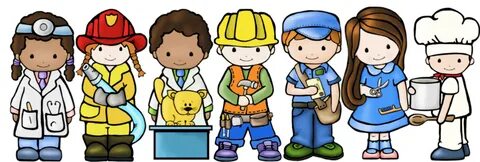 Система урочных и внеурочных занятий школьников включает множество взаимодействующих видов занятий, связанных единством дидактических, воспитательных и развивающих целей.Педагогический (учебно-воспитательный) процесс целесообразно рассматривать как управляемый процесс совместной творческой жизнедеятельности педагогов и школьников, обеспечивающий условия для развития и социальной адаптации учащихся в системе урочных и внеурочных занятий, а также обеспечивающий реализацию потребностей общества и государства в образованной и культурной личности.В школе должен стать реальностью педагогически организованный процесс индивидуального развития ребенка средствами внеурочной деятельности, чтобы получаемые ребенком знания и навыки имели действительно развивающий эффект, причем именно для каждого ребенка.Решение данной задачи требует создания следующих психолого-педагогических условий, обеспечивающих эффективный комплекс развивающего образования:личностно ориентированное взаимодействие взрослых с детьми;построение индивидуальной траектории воспитанника;полноценное общение ребенка со сверстниками, старшими и младшими детьми;развивающие педагогические технологии, ориентированные на специфику возраста;предметно-пространственная среда, стимулирующая коммуникативную, игровую, познавательную, физическую и другие виды активности ребенка;интенсивное включение в образовательный процесс современных информационных технологий;интенсивное включение в образовательный процесс школы возможностей внеурочной деятельности и дополнительного образования.И так происходящие изменения в современном обществе требуют развития новых способов образования, педагогических технологий, нацеленных на индивидуальное развитие личности, творческую инициативу, самостоятельность. Важным становится воспитание подлинно свободной личности, формирование у детей способности самостоятельно мыслить, добывать и применять знания, тщательно обдумывать принимаемые решения и четко планировать действия.